 DT Curriculum Map: Mill Rythe Junior School 2020-2021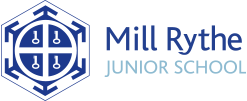 AUTUMN TERM 1AUTUMN TERM 2SPRING TERM 1SPRING TERM 2SUMMER TERM 1SUMMER TERM 2Year 3Mechanical Systems (Levers and linkages) – Christmas cards  Shell Structures (3D nets) – Mountain survivor pack (Links to Geography unit)Cooking and Nutrition (Healthy and Varied Diet) – SandwichesYear 4Textiles (2D shape to 3D shape) – Mittens (Links to English unit The Polar Express)Electrical Systems (Simple Circuits and switches) – Robots (Links to Science unit)Cooking and Nutrition (Healthy and Varied Diet) – Spanish wrap (Links to Geography unit)Year 5Cooking and Nutrition (Celebrating culture and seasonality) – Pizza makingStructures (Frame structures) – Bird HidesMechanical Systems (Pulleys or gears) – Fairground ridesYear 6Textiles (Combining different fabric shapes) – Mobile Phone CaseTBC – More complex electrical systems/cooking and nutrition/computer aided design.